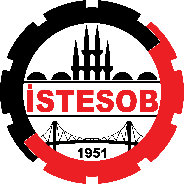 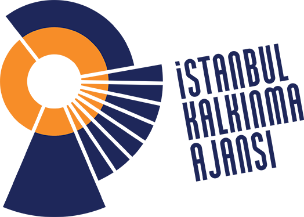 MAL ALIMI İŞİ İÇİN İHALE İLANIİstanbul Esnaf ve Sanatkarlar Odaları Birliği, İstanbul Kalkınma Ajansı Çocuklar ve Gençler Programı kapsamında sağlanan mali destek ile İstanbul’da ‘İstanbul Esnaf ve Sanatkarlar Odaları Birliği ve İstanbul Kadın ve Erkek Terziler Esnaf ve Sanatkarlar Odası işbirliği içinde verecekleri 3 boyutlu tasarım ve baskı eğitimi, kişisel gelişim destekleme eğitimi, girişimcilik eğitimi ile birlikte gelişim ve kariyer danışmanlığı sunarak gençlerin yetkinliklerinin, yaratıcılıklarının, yenilikçiliklerinin arttırılmasına destek olmak’ için bir mal alımı ihalesi sonuçlandırmayı planlamaktadır.İhaleye katılım koşulları, isteklilerde aranacak teknik ve mali bilgileri de içeren İhale Dosyası Kartaltepe Mah. Alpay İzer Sk. No:12 İncirli-Bakırköy/İstanbul adresinden veya www.istesob.org.tr ve www.istka.org.tr internet adreslerinden temin edilebilir. Teklif teslimi için son tarih ve saati: 22.01.2019 ve saat 14:00Gerekli ek bilgi ya da açıklamalar; www.istesob.org.tr ve www.istka.org.tr yayınlanacaktır.Teklifler, 22.01.2019 tarihinde, saat 14:30 ’da ve Kartaltepe Mah. Alpay İzer Sk. No:12 İncirli-Bakırköy/İstanbul adresinde yapılacak oturumda açılacaktır. 